Демонстрационный вариант контрольно-измерительных материаловпо биологии в 6 классе I полугодие 2021/2022 учебного годаВариант-11. В приведённой ниже таблице между позициями первого и второго столбцов имеется взаимосвязь.Какое понятие следует вписать на место пропуска в этой таблице?1) семя2) клубень3) плод4) корнеплодВ ответе укажите номер правильного ответа.2. Какую функцию выполняет рыльце у растений?3.  Рассмотрите рисунок семени. Какая структура обозначена на рисунке цифрой 7?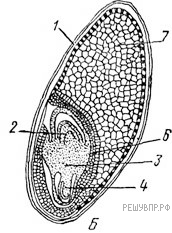 4.  Каково значение этой структуры в жизнедеятельности семени? 5.Ольга рассмотрела срез стебля под микроскопом и сделала рисунок. Что она изобразила на рисунке под цифрой 9?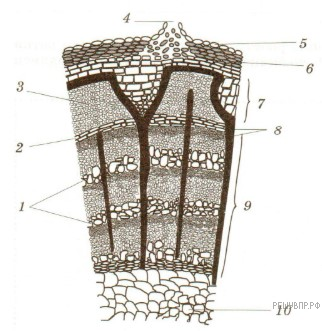 6.  К какой ткани относятся клетки, отмеченные на рисунке цифрой 9?7. Выберите из предложенного списка и вставьте в текст пропущенные слова, используя для этого их цифровые обозначения. Впишите номера выбранных слов на места пропусков в тексте.Растительные тканиПокровная ткань защищает растение от неблагоприятных внешних воздействий, участвует в газообмене. _______(А) ткань обеспечивает растению прочность и опору. Во всех частях растения находится _______(Б) ткань, необходимая для транспортировки неорганических и органических веществ по организму. Клетки _______(В) ткани имеют тонкие оболочки, способны к постоянному делению, обеспечивают рост органов.Список слов:1) образовательная2) механическая3) хлорофиллоносная4) проводящая5) мышечная6) нервнаяЗапишите в таблицу выбранные цифры под соответствующими буквами.Ответ:8. Покажите стрелками и подпишите на рисунке семядоли, зародышевую почечку, зародышевый корешок.Рассмотрите изображение семени в разрезе и выполните задания.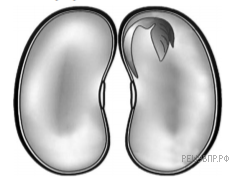 9. От чего зависит глубина посева семян?10. Что необходимо сделать, чтобы доказать, что в состав семени входят минеральные вещества?11. Эндосперм является частью 1) семени2) зародыша3) околоплодника4) пыльцевого зернаВ ответе укажите номер правильного ответа.12. Используя приведённую ниже таблицу, ответьте на вопросы.Содержание органических веществ в плодах некоторых растений и их калорийностьВ плодах какого растения из перечисленных в таблице содержится наименьшее количество углеводов?Плоды какого растения из перечисленных в таблице самые калорийные?В плодах каких растений из перечисленных в таблице одинаковое количество белков?Вариант-21. В приведённой ниже таблице между позициями первого и второго столбцов имеется взаимосвязь.Какое понятие следует вписать на место пропуска в этой таблице?1) прилистники2) черешок3) корневой чехлик4) конус нарастания В ответе укажите номер правильного ответа.2. Какую функцию выполняет листовая пластинка у растений?3.Рассмотрите рисунок растительной клетки (рис. 1). Какие структуры клетки обозначены на рисунке буквой А?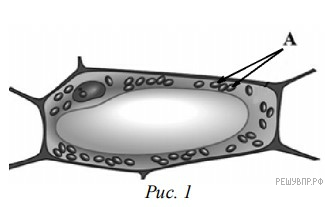 4.Каково значение этой структуры на (рис. 1) в жизнедеятельности клетки?5.Ольга рассмотрела кожицу листа одуванчика под микроскопом и сделала рисунок (рис. 2). Что она изобразила на рисунке под цифрой 1?.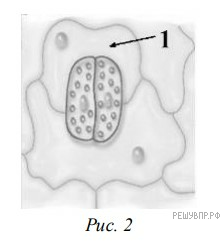 6.К какой ткани относятся изображённые на рисунке (рис. 2) клетки?7. Выберите из предложенного списка и вставьте в текст пропущенные слова, используя для этого их цифровые обозначения. Впишите номера выбранных слов на места пропусков в тексте.                         ЦВЕТОК — ГЕНЕРАТИВНЫЙ ОРГАНЦветок — орган семенного размножения. Части цветка, расположенные вокруг тычинок и пестика, называют _________(А). Самая заметная часть цветка — это _________(Б), состоящий из свободных или сросшихся лепестков. Яркие лепестки служат для привлечения опылителей. Обычно лепестки окружены _________(В), состоящей из чашелистиков.Список слов (словосочетание):1) околоцветник2) прицветник3) чашечка4) соцветие5) завязь6) венчик Запишите в таблицу выбранные цифры под соответствующими буквами.Ответ:8. Отметьте на рисунке верхушечную и пазушные почки.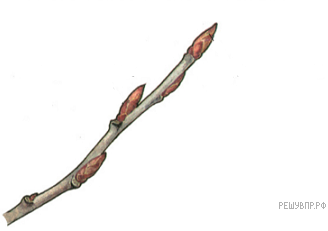 9. Назовите функцию верхушечных почек?10. Как называются почки, не имеющие почечных чешуй?11. Какой из перечисленных плодов является сухим?1) костянка2) ягода3) тыквина4) семянкаВ ответе укажите номер правильного ответа.12. Используя данные таблицы «Содержание органических веществ в продуктах питания и их калорийность», ответьте на вопросы.Содержание органических веществ в продуктах
питания и их калорийностьКакие продукты наиболее калорийны?Семена какого растения содержат меньше 2 г жира в 100 г продукта?100 г куриного мяса содержат 22—25 г белка. Какой растительный продукт содержит практически столько же белка?Демонстрационный вариант контрольно-измерительных материаловпо биологии в 6 классе I полугодие 2021/2022 учебного годаСПЕЦИФИКАЦИЯ1.Назначение.контрольной работы по биологии для обучающихся 6 класса. УМК: . И.Н. Пономарёва, В.С. Кучменко, О.А. Корнилова, А.Г. Драгомилов, Т.С. Сухова.Биология 6 классАдминистративная контрольная работа по биологии за 1 полугодие  6 класс Тема: Полугодовая контрольная работа. Цель: проверить уровень усвоения знаний по предмету «Биология»  за 1 полугодие 6 класса. Ответы по биологии в 6 классеВариант 1КлючЗадание.2. Оценивается 1 баллам.Правильный ответ должен содержать следующий элемент:1.Рыльце служит местом, куда попадает пыльца при опылении растения.Критерии проверки:Задание.4. Оценивается 1 баллам.Правильный ответ должен содержать следующий элемент:1. В эндосперме находится запас питательных веществ для зародыша.Критерии проверки:Задание.8 Оценивается 2 баллами.Правильный ответ должен содержать следующие элементы:1.Семядоли2.Зародышевый корешок3.зародышевая почечкаКритерии проверки:Задание.9 Оценивается 1 баллам.Правильный ответ должен содержать следующий элемент:1.Зависит от свойств почвы.ИЛИЗависит от размеров семян.Критерии проверки:Задание.12 Оценивается 3  баллами.Правильный ответ должен содержать следующие элементы: Правильный ответ должен содержать ответы на три вопроса:1) в плодах лимона;2) плоды винограда;3) в плодах арбуза, крыжовника.Критерии проверки:Оценки: всего 15  баллов«5» - 15 – 13 баллов«4» - 12 – 8 баллов«3» - 7 – 5 баллов«2» - меньше 4 балловОтветы по биологии в 6 классеВариант 2КлючЗадание.2. Оценивается 1 баллам.Правильный ответ должен содержать следующий элемент:1. Листовая пластинка, в первую очередь, отвечает за фотосинтез. Кроме того, функциями листовой пластинки является газообмен и транспирация. Критерии проверки:Задание.4. Оценивается 1 баллам.Правильный ответ должен содержать следующий элемент:1 Осуществление фотосинтеза ИЛИ синтез глюкозы из углекислого газа и воды за счёт солнечной энергии.Критерии проверки:Задание.8 Оценивается 2 баллами.Правильный ответ должен содержать следующие элементы:1.Пазушная почка2.Верхушечная почкаКритерии проверки:Задание.9 Оценивается 1 баллам.Правильный ответ должен содержать следующий элемент:1. Например: рост стебля в длину.Критерии проверки:Задание.12 Оценивается 3 баллами.Правильный ответ должен содержать следующие элементы:подсолнечник, арахис; фасоль;фaсоль, арахис.Критерии проверки:Оценки: всего 15  баллов«5» - 15 – 13 баллов«4» - 12 – 8 баллов«3» - 7 – 5 баллов«2» - меньше 4 балловЦелоеЧастьЦветокрыльце...околоплодникАБВРастенияОрганические вещества, г (в 100 г)Органические вещества, г (в 100 г)Органические вещества, г (в 100 г)Калорийность,Ккал (в 100 г)РастенияБелки, гЖиры, гУглеводы, гКалорийность,Ккал (в 100 г)Арбуз0,70,28,838Лимон0,90,13,016Виноград0,60,215,065Крыжовник0,70,29,143ЦелоеЧастьЛистлистовая пластинкаПочка…АБВПродуктСодержание в 100 г продуктаСодержание в 100 г продуктаСодержание в 100 г продуктаСодержание в 100 г продуктаПродуктБелкиЖирыУглеводыккалАрахис26,345,29,7550Фасоль22,31,754,5322Сорго11,83,366,4323Семя подсолнечника20,752,95,0578№ п/пОтветКоличество баллов13313эндосперм15древесина|ксилема16проводящая ткань|проводящая17241110сжечь семена111111Критерии оценивания выполнения заданияБаллыПравильно указана функция1Ответ неправильный0Максимальный балл1Критерии оценивания выполнения заданияБаллыПравильно указано значение1Ответ неправильный0Максимальный балл1Критерии оценивания выполнения заданияБаллыВерно подписана только одна часть семени / один элемент. ИЛИ Ответ неправильный0Верно подписаны только две части семени / элемента1Верно подписаны три части семени / элемента2Максимальный балл2Критерии оценивания выполнения заданияБаллыОтвет неправильный0Правильно указана функция1Максимальный балл1Критерии оценивания выполнения заданияБаллыПравильно даны ответы на три вопроса3Правильно даны ответы на любые два вопроса2Правильно дан ответ только на один любой вопрос.1Нет правильного ответа0Максимальный балл3№ п/пОтветКоличество баллов1413хлоропласты15клетки кожицы16к покровной|покровная17163110голые11141Критерии оценивания выполнения заданияБаллыПравильно указана функция1Ответ неправильный0Максимальный балл1Критерии оценивания выполнения заданияБаллыПравильно указано значение1Ответ неправильный0Максимальный балл1Критерии оценивания выполнения заданияБаллыВерно подписана только одна часть семени / один элемент. ИЛИ Ответ неправильный0Верно подписаны только две части семени / элемента1Верно подписаны три части семени / элемента2Максимальный балл2Критерии оценивания выполнения заданияБаллыОтвет неправильный0Правильно указана функция1Максимальный балл1Критерии оценивания выполнения заданияБаллыПравильно даны ответы на три вопроса3Правильно даны ответы на любые два вопроса2Правильно дан ответ только на один любой вопрос.1Нет правильного ответа0Максимальный балл3